WEBER COUNTY PLANNING DIVISION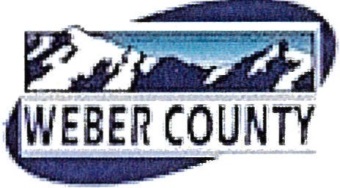 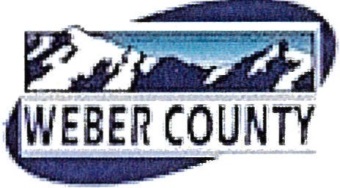 Administrative Review Meeting Agenda     July 17, 2019  4:00 to 5:00 p.m.1.	DR 2019-05:  Consideration and action on a request for design review approval of a new Golden West Credit Union facility located at 2461 N Hwy 158, Eden, UT 84310 (Steve Burton, Presenter)2.	AAE 2019-03:  Consideration and action on an alternative access request to use a private right-of-way as the primary access for a lot of record in the AV-3 zone. (Steve Burton, Presenter)3.	Adjournment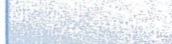 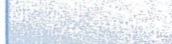 The meeting will be held in the Weber County, Breakout Room, in the Weber Center, 1st Floor, 2380 Washington Blvd., Ogden, Utah unless otherwise posted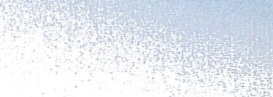 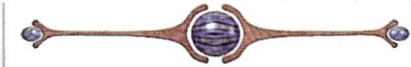 In compliance with the American with Disabilities Act, persons needing auxiliary services for these meetings should call the Weber County Planning ·Commission at 801-399-8791